附件3广东省知识产权保护中心专利预审服务工作站申  报  书（产业园区、行业协会）    所 属 产 业：                                       申 报 单 位：                                   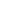 广东省知识产权保护中心2023年制填 报 说 明一、本申报书用于申报广东省知识产权保护中心专利预审服务工作站资格及备案使用。二、填写申报书前，请先查阅《中国（广东）知识产权保护中心专利预审服务工作站培育管理办法》等有关规定。申报书各项内容，应认真填报，实事求是，表述明确。三、工作站所属产业应与申报书第一页所填领域一致；工作站申报单位，包括广东省内产业园区、行业协会。四、本申报书各项数据一般统计截至上年度十二月底；各栏除特别规定外，均可以自行加行、加页。五、本申报书为A4纸打印，于左侧装订成册，一式3份，并加盖单位公章。    六、本申报书的电子件请发送至gippc_zlysb@gd.gov.cn。附件产业园区、行业协会所拥有的创新主体情况（符合要求名单）一、基本情况一、基本情况一、基本情况一、基本情况一、基本情况一、基本情况一、基本情况一、基本情况申报单位单位名称申报单位成立时间所在城市所在城市申报单位发展定位申报单位单位地址（产业园区填）（产业园区填）（产业园区填）（产业园区填）（产业园区填）（产业园区填）申报单位面 积平方公里（产业园区填）平方公里（产业园区填）平方公里（产业园区填）平方公里（产业园区填）平方公里（产业园区填）平方公里（产业园区填）申报单位管理机构申报单位主导领域□下一代信息网络产业；□电子核心产业；□人工智能；□新兴软件和新型信息技术服务；互联网与云计算、大数据服务；□生物医药产业；□生物医学工程产业；□生物农业及相关产业；□生物质能产业；其它                  （请填写业务领域）□下一代信息网络产业；□电子核心产业；□人工智能；□新兴软件和新型信息技术服务；互联网与云计算、大数据服务；□生物医药产业；□生物医学工程产业；□生物农业及相关产业；□生物质能产业；其它                  （请填写业务领域）□下一代信息网络产业；□电子核心产业；□人工智能；□新兴软件和新型信息技术服务；互联网与云计算、大数据服务；□生物医药产业；□生物医学工程产业；□生物农业及相关产业；□生物质能产业；其它                  （请填写业务领域）□下一代信息网络产业；□电子核心产业；□人工智能；□新兴软件和新型信息技术服务；互联网与云计算、大数据服务；□生物医药产业；□生物医学工程产业；□生物农业及相关产业；□生物质能产业；其它                  （请填写业务领域）□下一代信息网络产业；□电子核心产业；□人工智能；□新兴软件和新型信息技术服务；互联网与云计算、大数据服务；□生物医药产业；□生物医学工程产业；□生物农业及相关产业；□生物质能产业；其它                  （请填写业务领域）□下一代信息网络产业；□电子核心产业；□人工智能；□新兴软件和新型信息技术服务；互联网与云计算、大数据服务；□生物医药产业；□生物医学工程产业；□生物农业及相关产业；□生物质能产业；其它                  （请填写业务领域）申报单位资源条件申报单位目标市场申报单位负责人职  务申报单位联系电话邮  箱申报单位联系人职  务申报单位联系电话手  机申报单位邮  箱传  真申报单位通讯地址二、申报条件二、申报条件二、申报条件二、申报条件二、申报条件二、申报条件二、申报条件二、申报条件符合条件的创新主体数量符合条件的创新主体数量是否有专门的知识产权管理机构和工作人员是否有专门的知识产权管理机构和工作人员是否有专门的知识产权管理机构和工作人员是否有专门的知识产权管理机构和工作人员每年可接收预审员总批次每年可接收预审员总批次每年可接收预审员总人次每年可接收预审员总人次每年可接收预审员总人次每年可接收预审员总人次组织实践活动的日常管理部门组织实践活动的日常管理部门名称组织实践活动的日常管理部门组织实践活动的日常管理部门地址负责实践基地工作的专职人员负责实践基地工作的专职人员姓名及职务负责实践基地工作的专职人员负责实践基地工作的专职人员联系电话近三年知识产权培训情况近三年知识产权培训情况培训时间培训内容培训内容培训内容培训内容培训对象近三年知识产权培训情况近三年知识产权培训情况近三年知识产权培训情况近三年知识产权培训情况近三年知识产权培训情况近三年知识产权培训情况三、工作站建设方案  （包括工作站建设的必要性、具备条件、基地建设目标、发展思路、主要举措和预期进度等，不超过1500字）三、工作站建设方案  （包括工作站建设的必要性、具备条件、基地建设目标、发展思路、主要举措和预期进度等，不超过1500字）三、工作站建设方案  （包括工作站建设的必要性、具备条件、基地建设目标、发展思路、主要举措和预期进度等，不超过1500字）三、工作站建设方案  （包括工作站建设的必要性、具备条件、基地建设目标、发展思路、主要举措和预期进度等，不超过1500字）三、工作站建设方案  （包括工作站建设的必要性、具备条件、基地建设目标、发展思路、主要举措和预期进度等，不超过1500字）三、工作站建设方案  （包括工作站建设的必要性、具备条件、基地建设目标、发展思路、主要举措和预期进度等，不超过1500字）三、工作站建设方案  （包括工作站建设的必要性、具备条件、基地建设目标、发展思路、主要举措和预期进度等，不超过1500字）三、工作站建设方案  （包括工作站建设的必要性、具备条件、基地建设目标、发展思路、主要举措和预期进度等，不超过1500字）（可另加页）（可另加页）（可另加页）（可另加页）（可另加页）（可另加页）（可另加页）（可另加页）申报单位意见    负责人（签字）：         （单位公章）                                         年   月   日    负责人（签字）：         （单位公章）                                         年   月   日    负责人（签字）：         （单位公章）                                         年   月   日    负责人（签字）：         （单位公章）                                         年   月   日    负责人（签字）：         （单位公章）                                         年   月   日    负责人（签字）：         （单位公章）                                         年   月   日    负责人（签字）：         （单位公章）                                         年   月   日地市知识产权局意见 （单位公章）                          年   月   日 （单位公章）                          年   月   日 （单位公章）                          年   月   日 （单位公章）                          年   月   日 （单位公章）                          年   月   日 （单位公章）                          年   月   日 （单位公章）                          年   月   日序号创新主体名称主要领域近三年专利申请量近三年年均发明专利年申请量联系人联系电话通讯地址1